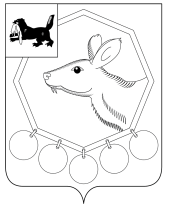 ___01 марта 2021 г. № 40п/21___        РОССИЙСКАЯ ФЕДЕРАЦИЯИРКУТСКАЯ ОБЛАСТЬМУНИЦИПАЛЬНОГО ОБРАЗОВАНИЯБАЯНДАЕВСКИЙ РАЙОНМЭРПОСТАНОВЛЕНИЕО ВНЕСЕНИИ ИЗМЕНЕНИЙ В СОСТАВ АНТИНАРКОТИЧЕСКОЙ КОМИССИИ ПРИ АДМИНИСТРАЦИИ МУНИЦИПАЛЬНОГО ОБРАЗОВАНИЯ «БАЯНДАЕВСКИЙ РАЙОН» ОТ 28 СЕНТЯБРЯ  2020 ГОДА №179/п. В связи с кадровыми изменениями, руководствуясь ст. ст. 33,48  Устава муниципального образования «Баяндаевский район», ПОСТАНОВЛЯЮ:Внести изменения в приложении №1. О составе антинаркотической комиссии при администрации муниципального образования «Баяндаевский район», утвержденный постановлением мэра муниципального образования «Баяндаевский район» от 28 сентября 2020  года №179/п., изложив в новой редакции.2. Опубликовать настоящее постановление на официальном сайте МО «Баяндаевский район» в информационно - телекоммуникационной сети «Интернет». Мэр муниципального образования «Баяндаевский район»                   А.П. Табинаев	Приложение № 1к постановлению мэра муниципального образования«Баяндаевский район» от   ____01 марта___2021 г. № 40п/21_Состав антинаркотической комиссии при администрации МО «Баяндаевский район»Председатель комиссии:  Табинаев Анатолий Прокопьевич, мэр МО «Баяндаевский район»;Заместитель председателя:  Борхонов Андрей Анатольевич,  первый заместитель мэра  МО «Баяндаевский район;Заместитель председателя: Буинов Александр Логинович, начальник ОП № 1 (дисклокация п. Баяндай)  МО МВД «Эхирит-Булагатский»Секретарь комиссии: Банаева Светлана Васильевна,  специалист по   молодежной политике  администрации МО «Баяндаевский район»;Члены комиссии: Андреянов Захар Иванович, глава МО «Баяндай» (по согласованию);Багинов Александр Владимирович, глава МО «Покровка» (по согласованию);Хушеев Василий Батюрович, глава МО «Кырма» (по согласованию);Самодуров Владимир Викторович, глава МО «Половинка» (по согласованию);Педранов Игорь Геннадьевич, глава МО « Люры» (по согласованию);Рябцев Сергей Дмитриевич,  глава МО «Васильевск» (по согласованию);Ханаров Владимир Павлович, глава МО «Хогот» (по согласованию);Синкевич Виктор Викторович, глава МО « Тургеневка» (по согласованию);Булгатова Наталья Прокопьевна, глава МО «Гаханы» (по согласованию);Емнуев Герман Гаврилович, глава МО «Нагалык» (по согласованию);Сахаев Вячеслав Гаврилович, глав МО «Курумчинский» (по согласованию);Имеев Анатолий Монтотович, глава МО «Ользоны» (по согласованию);Мантатова Эльвира Алексеевна, главный врач ОГБУЗ «Баяндаевская РБ» (по согласованию);Хамнуева Марина Валерьевна- начальник управления сельского хозяйства администрации МО «Баяндаевский район»;Миронова Оксана Львовна, начальник Управления образования администрации МО «Баяндаевский район»;Еликов Виталий Тимофеевич, председатель Думы  МО «Баяндаевский район» (по согласованию);  Вахрамеев Борис Владимирович, главный редактор газеты «Заря»  (по согласованию);Васильева Анна Леонидовна, старший инспектор «Эхирит-Булагатский»  МФ ФКУ УИИ ГУФСИН России по Иркутской области «д.с Баяндай» (по согласованию);Борхонова Алла Петровна, секретарь КДН и ЗП администрации МО «Баяндаевский район»;Тарханова Юна Егоровна, главный специалист юридического отдела, администрации муниципального образования «Баяндаевский район»;Хабеев Илья Львович, начальник отдела культуры администрации муниципального образования «Баяндаевский район»;Ихинова Галина Викторовна - региональный специалист по наркомании МО «Баяндаевский район».